“Duplex“ – unique pieces with double use!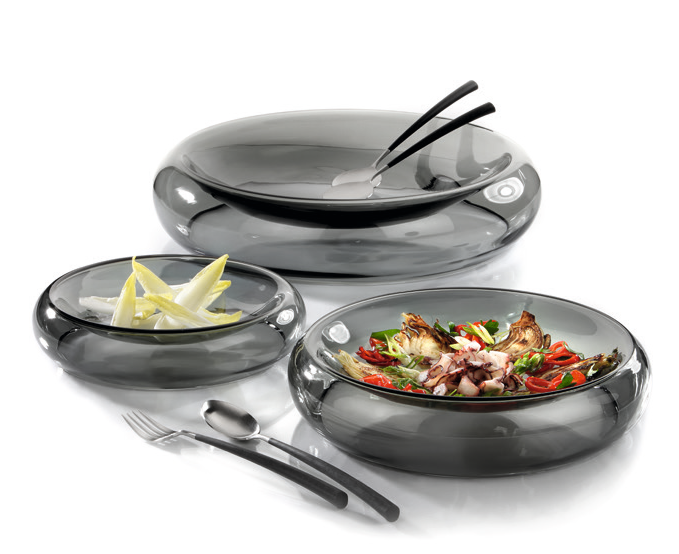 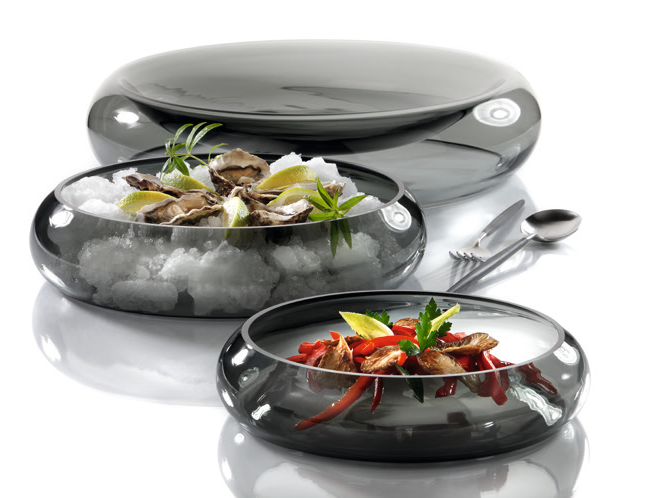 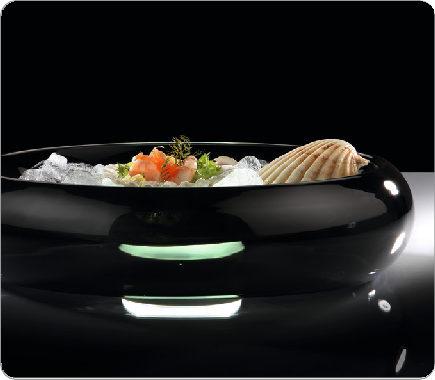 The “Duplex“ series by ZIEHER consists of hand-blown bowls made of dyed-through grey glass. These hand-made, unique piecesfunction as a decent background and present a harmonious frame for stylishly arranged foods.Both sides of the bowls can be used. If the closed side is facing upwards, a smooth depression is created that can be used to present sophisticated dishes. When used the other way round more usable volume is generated, that is ideal for the filling with ice for example.WWW.ZIEHER.COM03/2022Zieher KG, Kulmbacher Straße 15, D - 95502 Himmelkron	•   marketing: +49 9273 9273-68 • presse@zieher.comIn our press area on www.zieher.com you will find all press releases including visual material to download.